OUTBREAK STATUS REPORT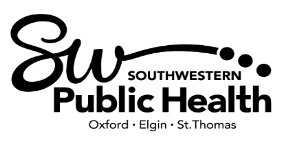 Southwestern Public Health St. Thomas & Woodstock Sites Last Updated: December 10, 2022
St. Thomas Site: 1230 Talbot Street St. Thomas, ON N5P 1G9 Phone: (519) 631-9900 ext. 1232 Fax: 519 631-1682
Woodstock Site: 410 Buller Street Woodstock, ON N4S 4N2 Phone: 519-421-9901 ext. 3500 Fax: 519-539-6206 www.swpublichealth.caCOVID-19 OutbreaksHomes must notify the local public health unit of all confirmed and probable cases of COVID-19 as soon as possible. An employee of a long-term care provider who performs work in a long-term care home operated or maintained by the long-term care provider shall not also perform work, (a) in another long-term care home operated or maintained by the long-term care provider;(b)  as an employee of any other health service provider; or(c)  as an employee of a retirement home unless they are fully vaccinated against COVID-19, unless otherwise directed by a medical officer of health.Staff with respiratory or enteric symptoms should be tested for COVID-19 regardless of their COVID-19 immunization status. Current COVID-19 information including guidance documents for the health care sector, information on signs and symptoms, testing, etc. can be found on the Ministry of Health’s website at  http://www.health.gov.on.ca/en/pro/programs/publichealth/coronavirus/2019_guidance.aspxEnteric OutbreaksStaff members/volunteers from facilities with active outbreaks should not work at other facilities until it has been 48 hours since they last worked at the affected facility and they are feeling well.  This period may be modified if the causative agent is known. (Source: Recommendations for the Control of Gastroenteritis Outbreaks in Long-Term Care Homes, 2018)Staff members/volunteers from facilities with active outbreaks who are experiencing symptoms of diarrhea and vomiting should not work at any facility until they have remained symptom free for 48 hours.  Once a specific causative agent is known, disease-specific exclusions apply.  (Source: Recommendations for the Control of Gastroenteritis Outbreaks in Long-Term Care Homes, 2018)Respiratory Outbreaks (Excluding Influenza)Staff members/volunteers from facilities with active outbreaks should not work at other facilities until it has been 72 hours since they last worked at the affected facility and they are not experiencing respiratory symptoms.  This period may be modified if the causative agent is known.  For example, if the cause of the outbreak is RSV, Parainfluenza, or Human metapneumovirus, consider lengthening this time to 5 days.Staff members/volunteers who are experiencing symptoms of respiratory illness should not work at any facility for 5 days from the onset of symptoms of a respiratory illness or until symptoms have resolved, whichever is shorter.  This period may be modified if the causative agent is known.  For example, during metapneumovirus, RSV, parainfluenza outbreaks consider extending exclusion to 8 days from symptom onset or until symptom-free, whichever is shorter. Influenza OutbreaksUnimmunized staff members/volunteers from facilities with active outbreaks who are not receiving prophylactic therapy (e.g. Tamiflu) should not work at any facility until it has been 72 hours since they last worked at the affected facility and they are not experiencing respiratory symptoms.   exclusion needed for well staff members that are immunized and/or taking antivirals.  They can continue to work at the affected facility and at other facilities without waiting 72 hours.Staff members/volunteers from an affected facility who are experiencing symptoms influenza should not work at any facility for 5 days from the onset of symptoms or until symptoms have resolved, whichever is shorter  (Source: Control of Respiratory Infection Outbreaks in Long-Term Care Homes, 2018).ACTIVE OUTBREAKSACTIVE OUTBREAKSACTIVE OUTBREAKSACTIVE OUTBREAKSACTIVE OUTBREAKSACTIVE OUTBREAKSACTIVE OUTBREAKSACTIVE OUTBREAKSACTIVE OUTBREAKSPremisesLocation of FacilityType of OutbreakDateDeclaredAffected Area(s)Pathogen 1Pathogen 2Pathogen 2CommentsWoodingford Lodge WoodstockRespiratoryDecember 9, 2022PinecrestCOVID-19Caressant Care Bonnie Place LTCHSt. ThomasRespiratoryDecember 8, 2022Entire FacilityInfluenza ATerrace LodgeAylmerEntericDecember 5, 2022December 6, 2022Lower South & Upper SouthPendingBobier VillaDuttonRespiratoryDecember 1st, 2022OakSeasonal CoronavirusSecord Trails Nursing HomeIngersollRespiratoryNovember 21, 2022Entire FacilityRSVRESOLVED OUTBREAKSRESOLVED OUTBREAKSRESOLVED OUTBREAKSRESOLVED OUTBREAKSRESOLVED OUTBREAKSRESOLVED OUTBREAKSRESOLVED OUTBREAKSRESOLVED OUTBREAKSRESOLVED OUTBREAKSPremisesLocation ofFacilityType ofOutbreakDate DeclaredAffected Area(s)DateResolvedDateResolvedPathogen 1Pathogen 2Bobier VillaDuttonRespiratory November 30th, 2022BirchDecember 10th, 2022December 10th, 2022Seasonal CoronavirusBethany Care HomeNorwichRespiratoryNovember 28, 2022Entire facilityDecember 6, 2022December 6, 2022Influenza ACaressant Care Nursing HomeWoodstockRespiratoryNovember 18, 2022Entire facilityDecember 5,2022December 5,2022UnknownPark Place RetirementWoodstockRespiratoryNovember 16, 2022Entire facilityDecember 1, 2022December 1, 2022Influenza APark Place RetirementWoodstockRespiratoryNovember 16, 2022Entire facilityNovember 28, 2022November 28, 2022COVID-19Royal Oak Senior LivingSt. ThomasRespiratoryNovember 8, 2022November 15, 2022Transitional Unit 5th StreetNovember 24, 2022December 1, 2022November 24, 2022December 1, 2022COVID-19Elgin ManorSt. ThomasRespiratoryNovember 5, 2022Orchard GroveNovember 23, 2022November 23, 2022COVID-19DayspringTillsonburgRespiratoryOctober 28, 2022Entire facilityNovember 22, 2022November 22, 2022COVID-19Langdon Retirement VillaWoodstockRespiratoryNovember 9, 2022Entire FacilityNovember 18, 2022November 18, 2022Influenza ATrillium Rest HomeNorwichRespiratoryOctober 31, 2022Entire FacilityNovember 15, 2022November 15, 2022COVID-19Caressant Care RetirementWoodstockRespiratoryOctober 31, 2022Entire FacilityNovember 15, 2022November 15, 2022COVID-19Chartwell Oxford GardensWoodstockRespiratoryNovember 2, 2022East WingNovember 14, 2022November 14, 2022COVID-19Tillsonburg District Memorial HospitalTillsonburgRespiratoryNovember 6, 20222-SouthNovember 14, 2022November 14, 2022Influenza ACOVID-19Woodingford LodgeWoodstockEntericNovember 4, 20222N – Mapleville UnitNovember 11, 2022November 11, 2022NorovirusOxford Manor Retirement HomeIngersollRespiratoryOctober 3, 2022Entire FacilityNovember 10, 2022November 10, 2022COVID-19Harvest CrossingTillsonburgRespiratoryNovember 14, 2022Entire facilityDecember 10, 2022December 10, 2022COVID-19